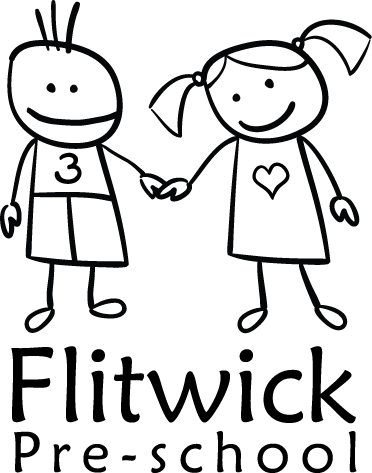 FLITWICK PRE-SCHOOL01  Health and safety procedures01.03 KitchenGeneral safetyDoors to the kitchen are kept always closed.Children do not have unsupervised access to the kitchen. We have locks on the cupboards containing cleaning products and cutlery including sharp knives.Children are not taken to the kitchen when meal preparation is taking place.Staff do not normally take tea breaks in the kitchen unless there is no alternative, in which case, tea-breaks are not taken in the kitchen when food is being prepared.Wet spills are mopped immediately.A clearly marked and appropriately stocked First Aid box is kept in the kitchen.Cleanliness and hygieneStaff follow the recommended cleaning schedules in Safer Food Better Business (SFBB).Floors are swept daily and washed twice a weekAll work surfaces are washed regularly with anti-bacterial agent. Inside of cupboards are cleaned regularlyCupboard doors and handles are cleaned regularly.Fridge and freezer doors are wiped down regularlyWe do not provide cooked meals. Ovens/cooker tops are wiped down after being used for cooking activities; ovens are fully cleaned as required.If our dishwasher breaks down, washing up done by hand is carried out in double sinks, where available, one to wash, one to rinse.Where possible all crockery and cutlery are air dried.Plates and cups are only put away when fully dry.Tea towels, if used, are used once. They are laundered daily.Any cleaning cloths used for surfaces are replaced daily.                                                                 There is a mop, bucket, broom, dustpan, and brush set aside for kitchen use only.Any repairs needed are recorded and reported to the manager. Chip pans are not used.Further guidanceSafer Food Better Business: Food safety management procedures and food hygiene regulations for small business: www.food.gov.uk/business-guidance/safer-food-better-businessThese procedures were adopted at a meeting of Flitwick Pre-school on _____________________Next date to be reviewed   November 2022Signed on behalf of the management committee     ________________________________ Name of signatory  ___Ritu Mistry______________________________Role of signatory (e.g. chair/owner)  ___Chairperson______________________